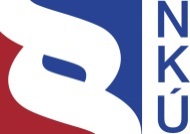 Kontrolní závěr z kontrolní akce20/05Podpora energetických úspor u veřejných budovKontrolní akce byla zařazena do plánu kontrolní činnosti Nejvyššího kontrolního úřadu 
(dále také „NKÚ“) na rok 2020 pod číslem 20/05. Kontrolní akci řídil a kontrolní závěr vypracoval člen NKÚ RNDr. Petr Neuvirt.Cílem kontrolní akce bylo prověřit, zda peněžní prostředky určené na podporu energetických úspor u veřejných budov byly vynakládány v souladu s právními předpisy a zda přispěly k naplňování cílů stanovených evropskými a národními předpisy.Kontrola byla prováděna u kontrolovaných osob v době od února do listopadu 2020.Kontrolovaným obdobím byly roky 2017 až 2019, v případě věcných souvislostí i období předchozí a období následující.Kontrolované osoby:Ministerstvo financí (dále také „MF“);Ministerstvo průmyslu a obchodu (dále také „MPO“);Ministerstvo životního prostředí (dále také „MŽP“);Státní fond životního prostředí České republiky (dále také „SFŽP“).K o l e g i u m   N K Ú   na svém IV. jednání, které se konalo dne 22. února 2021,s c h v á l i l o   usnesením č. 9/IV/2021k o n t r o l n í   z á v ě r   v tomto znění:Energetické úspory u veřejných budovPlnění závazku ústředními vládními institucemi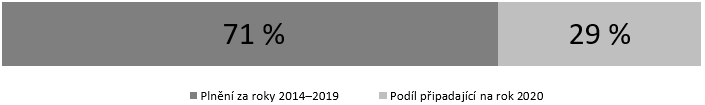 Mezi roky 2014–2019 bylo splněno 71 % závazného cíle. Pro rok 2020 zbývalo splnit 29 %z celkového závazného cíle.Poznámky: Evidence z monitorovacího systému MS2014+ ke dni 30. 6. 2020; celkový počet projektů evidovaných v OPŽP zahrnuje aktivní žádosti o podporu, projekty s vydaným právním aktem, projekty v realizaci a ukončené.I. Shrnutí a vyhodnoceníKontrola NKÚ prověřila, zda byly peněžní prostředky na podporu energetických úspor u veřejných budov vynakládány v souladu s právními předpisy a zda přispěly k naplňování stanovených cílů. Jednalo se o prostředky prioritní osy 5 (dále také „PO 5“) operačního programu Životní prostředí 2014–2020 a o prostředky na program Nová zelená úsporám, resp. podprogram Budovy veřejného sektoru (dále také „NZÚ – Budovy veřejného sektoru“). Kontrolou bylo dále prověřeno financování programu NZÚ.Peněžní prostředky vynakládané z OPŽP a NZÚ přispívají ke snížení konečné spotřeby energií ve veřejných budovách, ale k naplňování cílů stanovených do roku 2020 evropskými a národními předpisy přispěly v malém rozsahu. Vykázané snížení konečné spotřeby energie představovalo cca jednu pětinu úspor energií, kterých má být prostřednictvím OPŽP dosaženo. Od vyhlášení první výzvy v roce 2015 do poloviny roku 2020 bylo fyzicky ukončeno cca 17 % projektů.Podpora je určena i na snížení konečné spotřeby energií v budovách ve vlastnictví ČR a užívání ústředních vládních institucí (dále také „ústřední instituce“), které mají jít v oblasti energetických úspor příkladem. Dle podkladů MPO do roku 2019 nesplňovalo požadavky na energetickou náročnost ještě cca 76 % z celkového počtu 774 objektů ve vlastnictví ČR a užívání ústředních institucí. Tyto instituce nevyužívají možnosti čerpání prostředků z OPŽP a NZÚ na snížení konečné spotřeby energií těchto budov. V polovině roku 2020 bylo evidováno pouze 13 projektů ústředních institucí v realizaci, žádný nebyl ukončen.Prostřednictvím programu NZÚ, jehož jediným zdrojem financování jsou výnosy z dražeb emisních povolenek, nebyly realizovány výdaje ve výši odpovídající zákonem stanovené části výnosů z dražeb emisních povolenek. Vzhledem k výši příjmů ČR z dražeb emisních povolenek (36 mld. Kč v kontrolovaném období) a požadavku zákona na jejich použití nebyly využívány dostupné peněžní prostředky k dosažení cílů v oblasti energetické účinnosti u veřejných budov v ČR. MŽP umožnilo čerpat prostředky pro sektor veřejných budov z programu NZÚ až v průběhu roku 2017, tj. 4 roky po spuštění programu NZÚ a téměř 5 let po vydání směrnice 2012/27/EU, a to jen na projekty financované z OPŽP jako tzv. „posílení vlastních zdrojů“.Kontrolou vybraných projektů nebylo zjištěno neúčelné a nehospodárné poskytování peněžních prostředků.Vyhodnocení vyplývá z těchto zjištěných nedostatků:Peněžní prostředky vynakládané z OPŽP a z programu NZÚ na snížení konečné spotřeby energií ve veřejných budovách přispěly k naplňování cílů stanovených do roku 2020 evropskými a národními předpisy v malém rozsahuV OPŽP a NZÚ je pro veřejné instituce k dispozici více než 20 mld. Kč na investiční projekty zaměřené na energetické úspory ve veřejných budovách. Do poloviny roku 2020 bylo na tyto projekty vynaloženo zatím 3,5 mld. Kč. Vykázané snížení konečné spotřeby energie ve veřejných budovách činilo 305 580 GJ/rok, což představuje cca jednu pětinu úspor energií, kterých má být prostřednictvím OPŽP do konce roku 2023 dosaženo. Od vyhlášení první výzvy v roce 2015 do poloviny roku 2020 bylo evidováno celkem 2 436 aktivních žádostí o podporu na snížení konečné spotřeby energie ve veřejných budovách, z toho bylo dle evidence fyzicky ukončeno 409 projektů, tj. cca 17 %.V případě ústředních institucí bylo v polovině roku 2020 evidováno 34 aktivních žádostí o podporu, z toho 13 projektů bylo v realizaci a žádný jejich projekt nebyl ukončen. V roce 2019 byla vyhlášena mj. výzva určená výhradně pro ústřední instituce s celkovou alokací 2 mld. Kč, ty však projevily zájem pouze o 20 % této alokace. Ústřední instituce projevují minimální zájem o podporu z OPŽP a NZÚ – Budovy veřejného sektoru a financují projekty k dosažení energetických úspor převážně z vlastních investičních prostředků. Ke dni 31. 12. 2019 nesplňovalo požadavky na energetickou náročnost celkem 585 budov ve vlastnictví ČR a užívání ústředních institucí.Existuje riziko, že ČR nedosáhla k 31. 12. 2020 požadovaných úspor energií v budovách ústředních institucíEU stanovila k roku 2020 cíle v oblasti energetické účinnosti, mj. cíl pro budovy ústředních institucí, resp. jejich příkladnou úlohu. Pro ČR je cíl stanoven ve výši dosažení úspor energie 98,7 TJ/rok v budovách ve vlastnictví ČR a užívání ústředních institucí. Do konce roku 2019 byl tento závazek plněn na 71 % (70,1 TJ/rok). K naplnění cíle by tak muselo být v roce 2020 dosaženo další úspory energie u budov ústředních institucí minimálně ve výši 28,6 TJ/rok. Ke dni 21. 7. 2020 plánované nové úspory energií dle údajů MPO v roce 2020 činily 5,7 TJ/rok.Prostřednictvím programu NZÚ nebyly realizovány výdaje ve výši odpovídající zákonem stanovené části výnosů z dražeb emisních povolenekVýnosy z dražeb emisních povolenek jsou příjmem státního rozpočtu a jejich použití je upraveno zákonem č. 383/2012 Sb. Výnosy z dražeb emisních povolenek v kontrolovaném období činily více než 36 mld. Kč, z toho dle zákona č. 383/2012 Sb. mělo být 14,6 mld. Kč realizováno prostřednictvím SFŽP (program NZÚ). Skutečně rozpočtované peněžní prostředky programu NZÚ v kontrolovaném období byly 7,4 mld. Kč. Ke dni 30. 6. 2020 však byly prostřednictvím programu NZÚ realizovány výdaje ve výši 5,3 mld. Kč, z toho na veřejné budovy bylo vynaloženo pouze cca 0,5 mld. Kč (podprogram NZÚ – Budovy veřejného sektoru).Za kontrolované období činila výše nespotřebovaných výdajů 2,1 mld. Kč (tzv. nároky z nespotřebovaných výdajů, dále též „NNV“). Hodnota nespotřebovaných výdajů programu NZÚ od schválení v roce 2013 do 20. 10. 2020 činila celkem 6,4 mld. Kč. Program NZÚ vykazoval vysokou hodnotu nároků z nespotřebovaných výdajů. Na rizika spojená s tvorbou NNV upozorňuje NKÚ opakovaně.Délka procesu schvalování projektů překračuje stanovenou lhůtuMezní lhůta procesu schvalování žádostí o podporu v rámci OPŽP, který zajišťuje SFŽP, je stanovena na 7 měsíců. Pouze u 60 % podpořených projektů proběhl proces schvalování žádostí ve stanovené lhůtě. U projektů s využitím posílení vlastních zdrojů z podprogramu NZÚ – Budovy veřejného sektoru byla mezní lhůta procesu administrace žádosti o podporu překročena vždy.Kontrolou nebylo zjištěno neúčelné a nehospodárné poskytování peněžních prostředků; v oblasti administrace projektů byly zjištěny procesní nedostatky nezakládající sankce za porušení povinnostíNa vzorku 15 projektů (z toho 13 projektů bylo v době realizace kontroly již ukončeno) zjistil NKÚ tyto nedostatky:u 7 projektů nebyla ze strany příjemců podpory doložena energetická posouzení v souladu s pravidly OPŽP;u 4 projektů nepostupovaly SFŽP a MŽP v oblasti změnových řízení dle pravidel pro OPŽP, ačkoliv příjemci dotací dodali příslušné dokumenty včas a kompletně;u 6 projektů SFŽP a MŽP nepostupovaly v oblasti vydávání závěrečného vyhodnocení akce v souladu vyhláškou č. 560/2006 Sb. a s pravidly OPŽP.II. Informace o kontrolované oblastiPrávní a koncepční rámecÚstředním orgánem státní správy pro energetiku je MPO, které koordinuje přípravu legislativy a implementaci evropského práva v působnosti resortu, tedy i směrnice 2012/27/EU. MPO věcně přísluší nastavení strategií zvyšování energetické účinnosti, koordinace aktivit dotčených resortů, reportování směrem k Evropské komisi i vládě ČR a odpovědnost za plnění nástrojů zvyšování energetické účinnosti.V souladu se zákonem č. 406/2000 Sb. MPO zpracovává strategický dokument s výhledem na 25 let – tím dokumentem je Státní energetická koncepce. Hlavními strategickými cíli energetiky ČR jsou bezpečnost, konkurenceschopnost a udržitelnost. Aktualizovaná verze Státní energetické koncepce byla schválena v roce 2015. MPO dále vypracovává Národní akční plán energetické účinnosti ČR (dále také „NAPEE“), který zahrnuje opatření zaměřená na zvyšování energetické účinnosti v ČR včetně zvyšování energetické účinnosti budov veřejných subjektů.MŽP je ústředním orgánem státní správy, koordinuje ve věcech životního prostředí postup všech ministerstev a ostatních ústředních orgánů státní správy ČR. MŽP je řídicím orgánem OPŽP a správcem programu NZÚ. Administrací obou programů je pověřen SFŽP.Zvyšování energetické účinnosti, mj. i snižování konečné spotřeby energie u veřejných budov, patří mezi cíle EU. Strategie Evropa 2020 – Strategie pro inteligentní a udržitelný růst podporující začlenění představovala od roku 2010 hlavní hospodářskou reformní agendu Evropské unie. Jedním z pěti hlavních cílů je „snížení emisí skleníkových plynů o 20 % oproti úrovním roku 1990, zvýšení podílu energie z obnovitelných zdrojů v konečné spotřebě energie na 20 % a posun ke zvýšení energetické účinnosti o 20 %“.Společný rámec opatření na podporu energetické účinnosti v EU s cílem uspořit 20 % spotřeby primární energie v EU do roku 2020 zavedla směrnice 2012/27/EU, která vstoupila v platnost 4. 12. 2012. Členské státy měly mj. přijmout dlouhodobou strategii za účelem uvolnění investic do renovace vnitrostátního fondu obytných a komerčních budov, a to jak veřejných, tak soukromých. Na základě principu stát má jít příkladem uvedeného v čl. 5 EED je uložena členským státům povinnost každoročně renovovat 3 % celkové podlahové plochy vytápěných nebo chlazených budov ve vlastnictví a užívání ústředních institucí s energeticky vztažnou plochou nad 250 m2. ČR se rozhodla pro variantu alternativního přístupu, která umožňuje kombinovat různé způsoby snižování spotřeby energie v budovách ústředních institucí.Pro potřeby plnění čl. 5 EED byl vytvořen seznam budov, které neplní požadavky na energetickou náročnost budov a na které se vztahuje požadavek na snížení konečné spotřeby energie. Na základě zamítnutí výjimky pro budovy Vězeňské služby České republiky ze strany Evropské komise došlo k aktualizaci Plánu rekonstrukce objektů v působnosti článku 5 směrnice Evropského parlamentu a Rady 2012/27/EU ze dne 25. října 2012 o energetické účinnosti (dále také „Plán rekonstrukce objektů v působnosti čl. 5 EED“).Členské státy každoročně do 30. dubna podávají Evropské komisi (dále též „EK“) zprávu o pokroku dosaženém při plnění vnitrostátních cílů energetické účinnosti. Zpráva o pokroku v oblasti plnění vnitrostátních cílů energetické účinnosti v České republice podle čl. 24 směrnice 2012/27/EU o energetické účinnosti (dále také „Zpráva o pokroku“) poskytuje informace o plnění vnitrostátních cílů pro rok 2020.Podporovat úspory energie v budovách patří dále mezi cíle Strategického rámce Česká republika 2030, který do podmínek České republiky převádí tzv. cíle udržitelného rozvoje (SDGs), které přijala Organizace spojených národů v roce 2015 a kterých má být dosaženo do roku 2030. Jedním ze 17 cílů udržitelného rozvoje je i dostupná a čistá energie (cíl 7).Podpora určená na energetické úsporyPeněžní prostředky určené na podporu energetických úspor u veřejných budov v ČR jsou poskytovány z OPŽP (PO 5) a NZÚ (podprogram NZÚ – Budovy veřejného sektoru).OPŽPOPŽP se zaměřuje jen na intervence v oblasti veřejných budov, nemohou být podporována opatření realizovaná v bytových a rodinných domech.PO 5 OPŽP je financována z Fondu soudržnosti a Evropského fondu pro regionální rozvoj. Národní spolufinancování je stanoveno ve výši 15 %. Na konci roku 2019 činila alokace pro PO 5 jednu pětinu celkové alokace OPŽP, resp. 0,55 mld. €, tj. cca 14,84 mld. Kč.PO 5 – Energetické úspory se člení na tři specifické cíle:snížit energetickou náročnost veřejných budov a zvýšit využití obnovitelných zdrojů energie (dále též „SC 5.1“);dosáhnout vysokého energetického standardu nových veřejných budov (dále též „SC 5.2“);snížit energetickou náročnost a zvýšit využití obnovitelných zdrojů energie v budovách ústředních vládních institucí (dále také „SC 5.3“).NZÚProgram NZÚ je financován ze státního rozpočtu, nicméně zdrojem těchto prostředků je podíl z výnosů dražeb emisních povolenek EUA a EUAA v rámci EU ETS v období 2013–2020 určený dle zákona č. 383/2012 Sb.Hlavním cílem programu NZÚ schváleného vládou ČR v roce 2013 je zvýšení energetické účinnosti budov (snížení energetické náročnosti včetně výměny nevyhovujících zdrojů na vytápění a podpory využívání obnovitelných zdrojů energie). Program je koncipován jako jedno z hlavních alternativních politických opatření České republiky k naplňování cílů v oblasti úspor energie na straně konečné spotřeby dle EED. Podprogram NZÚ – Budovy veřejného sektoru byl schválen vládou ČR v listopadu 2016 a má mj. za cíl přispět ke splnění povinnosti dle čl. 5 EED.Původní alokace programu NZÚ činila 27 mld. Kč, z toho podíl na podprogram NZÚ – Budovy veřejného sektoru činil 30 %, avšak dále byl snížen o náklady státu na administraci. Podíl tedy činil 7,75 mld. Kč. Od července 2019 činí alokace programu 23 mld. Kč, z toho podíl na podprogram NZÚ – Budovy veřejného sektoru činí 24 %, tedy 5,51 mld. Kč.Vztah mezi PO 5 OPŽP a podprogramem NZÚ – Budovy veřejného sektoruO podporu z podprogramu NZÚ – Budovy veřejného sektoru může žádat jen užší okruh příjemců formou tzv. posílení vlastních zdrojů za podmínky podání projektu v rámci SC 5.1 a SC 5.3 PO 5 OPŽP. Projekty schválené v rámci podprogramu NZÚ – Budovy veřejného sektoru jsou vždy realizovány dle pravidel OPŽP.O podporu z prostředků podprogramu NZÚ – Budovy veřejného sektoru mohou žádat ústřední instituce na energeticky úsporná opatření ve veřejných budovách uvedených v Plánu rekonstrukce objektů v působnosti čl. 5 EED a dále všechny ostatní organizační složky státu, státní příspěvkové organizace a veřejné výzkumné instituce mimo působnost čl. 5 EED.III. Rozsah kontrolyCílem kontrolní akce bylo prověřit, zda peněžní prostředky určené na podporu energetických úspor u veřejných budov byly vynakládány v souladu s právními předpisy a zda přispěly k naplňování cílů stanovených evropskými a národními předpisy. Kontrolovanými osobami byly Ministerstvo financí, Ministerstvo průmyslu a obchodu, Ministerstvo životního prostředí a Státní fond životního prostředí České republiky.Kontrolní akce se zaměřila na plnění úloh řídicího orgánu (MŽP) a zprostředkujícího subjektu (SFŽP) při administraci, realizaci a vyhodnocování projektů OPŽP a NZÚ, naplňování závazků ČR vyplývajících ze směrnice 2012/27/EU se zaměřením na oblast zvyšování energetických úspor u veřejných budov. Bylo prověřeno, zda peněžní prostředky poskytované z OPŽP a NZÚ na podporu energetických úspor ve veřejných budovách byly vynakládány účelně, hospodárně a v souladu s právními předpisy.Na systémové úrovni kontrola prověřila mj. poskytování peněžních prostředků na konkrétní projekty z úrovně poskytovatelů podpory. Ke kontrole bylo vybráno 14 projektů, které byly zaměřeny na snížení konečné spotřeby energie ve veřejných budovách a byly financovány 
ze specifického cíle 5.1 prioritní osy 5 OPŽP, z toho jeden projekt byl spolufinancován z podprogramu NZÚ – Budovy veřejného sektoru.Kontrolovaný objem peněžních prostředků kontrolního vzorku činil 63,7 mil. Kč (z toho 61,1 mil. Kč bylo vynaloženo z prostředků EU a 2,6 mil. Kč ze státního rozpočtu). Kontrola se dále zaměřila na zajišťování zdrojů financování opatření k naplňování povinností dle čl. 5 EED, na plnění povinností dle zákona č. 218/2000 Sb., na plnění povinností MPO plynoucích 
ze zákona č. 406/2000 Sb. (mj. přípravu a tvorbu plánů rekonstrukce objektů), na projekt MPO na snížení energetické náročnosti administrativních budov MPO (kontrolovaný objem peněžních prostředků ze státního rozpočtu ve výši 2,3 mil. Kč) a na prověření systému financování programu NZÚ.Kontrolovaným obdobím byly roky 2017 až 2019.Právní předpisy jsou v tomto kontrolním závěru aplikovány ve znění účinném pro kontrolované období.IV. Podrobné skutečnosti zjištěné kontrolouPeněžní prostředky vynakládané z OPŽP a z programu NZÚ na snížení konečné spotřeby energií ve veřejných budovách přispěly k naplňování cílů stanovených do roku 2020 evropskými a národními předpisy v malém rozsahuPodpora v oblasti zvyšování energetických úspor u veřejných budov je poskytována z OPŽP v rámci prioritní osy 5 – Energetické úspory a z programu Nová zelená úsporám, resp. jeho podprogramu Budovy veřejného sektoru. Peněžní prostředky vynaložené z těchto programů v období od 1. 1. 2016 do 30. 6. 2020 jsou uvedeny v následující tabulce č. 1.Peněžní prostředky vynaložené na energetické úspory veřejných budov 	(v Kč)Zdroj: MŽP, SFŽP, MS2014+.* 	K prvnímu proplacení prostředků z podprogramu NZÚ – Budovy veřejného sektoru došlo 30. 10. 2017.Vysvětlivka: V rámci SC 5.3 nebyly ke dni 30. 6. 2020 proplaceny žádné peněžní prostředky.Peněžní prostředky poskytované z PO 5 OPŽPV programovém období 2014 až 2020 činila ke dni 30. 6. 2020 celková alokace PO 5 OPŽP 14,8 mld. Kč. Dle evidence registrovaných žádostí vykazoval SC 5.1 ke dni 30. 6. 2020 téměř 100% zájem o alokované prostředky (12,2 mld. Kč) a v rámci SC 5.2 zájem významně převýšil disponibilní prostředky (0,54 mld. Kč). Naproti tomu o peněžní prostředky SC 5.3 alokované výhradně na snížení konečné spotřeby energie v budovách ve vlastnictví ČR a v užívání ústředních institucí projevily od roku 2018 tyto instituce jen malý zájem (ten odpovídal 18,5 % disponibilních prostředků ve výši 2,1 mld. Kč).V rámci SC 5.1, ve kterém je alokován nejvyšší podíl alokace PO 5 OPŽP, bylo ke dni 30. 6. 2020 evidováno celkem 1 747 projektů s vydaným právním aktem o poskytnutí podpory v celkové výši 5,2 mld. Kč. I když zájem žadatelů dle evidence registrovaných žádostí pokrývá téměř 100 % alokované částky, v právních aktech o poskytnutí podpory bylo smluvně zajištěno pouze 42,5 % disponibilních prostředků.V rámci SC 5.2 byl ke dni 30. 6. 2020 vydán právní akt k 20 projektům, čímž současně došlo k vyčerpání alokovaných prostředků pro tento SC, a v rámci SC 5.3 nebyl ke stejnému dni vydán žádný právní akt o poskytnutí podpory. Informace o průběhu čerpání peněžních prostředků v rámci PO 5 OPŽP jsou uvedeny v tabulce č. 2.Souhrnné údaje o čerpání v PO 5 OPŽP ke dni 30. 6. 2020Zdroj: MŽP, SFŽP, MS2014+.V případě SC 5.1, ve kterém je alokován nejvyšší podíl alokace PO 5 OPŽP, bylo smluvně zajištěno pouze 42,5 % disponibilních prostředků.V rámci SC 5.3, který přímo souvisí s naplňováním čl. 5 EED, projevili žadatelé zájem pouze o 18,5 % disponibilních prostředků.Peněžní prostředky poskytované z podprogramu NZÚ – Budovy veřejného sektoruPodprogram NZÚ – Budovy veřejného sektoru byl schválen vládou ČR v listopadu 2016, prováděcí dokumentaci vydalo MŽP v dubnu a v květnu 2017. První prostředky určené na snížení energetické náročnosti u veřejných budov byly z programu Nová zelená úsporám poskytnuty až na konci října 2017, tj. čtyři roky po spuštění programu NZÚ a téměř 5 let po vydání směrnice 2012/27/EU, která stanovila cíle v oblasti energetické účinnosti do roku 2020.Z podprogramu NZÚ – Budovy veřejného sektoru byly převedeny ke dni 30. 6. 2020 prostřednictvím kapitoly státního rozpočtu MŽP (správce programu NZÚ) peněžní prostředky v celkové výši 534 mil. Kč (z toho 400 mil. Kč v kontrolovaném období 2017 až 2019) na realizaci projektů zaměřených na úspory energie u veřejných budov, viz tabulka č. 1.Přehled rozpočtových opatření MF, jimiž byly převedeny z programu NZÚ (kapitola státního rozpočtu 315 – MŽP) peněžní prostředky v kontrolovaném období 2017 až 2019 do jiných kapitol státního rozpočtu, je uveden v příloze č. 2 tohoto kontrolního závěru. V kontrolovaném období 2017 až 2019 však byly skutečně proinvestovány peněžní prostředky pouze ve výši 235 mil. Kč, což představuje 59 % z převedených prostředků. Rozdíl mezi prostředky převedenými z podprogramu NZÚ – Budovy veřejného sektoru a hodnotou realizovaných investic tvoří nespotřebované výdaje jednotlivých kapitol státního rozpočtu, tzv. nároky z nespotřebovaných výdajů.V kontrolovaném období 2017 až 2019 byly skutečně proinvestovány z programu NZÚ peněžní prostředky ve výši 235 mil. Kč na projekty v sektoru veřejných budov, což odpovídá čtyřem procentům prostředků, které by měly být z programu NZÚ vynaloženy na úspory energií u veřejných budov.Přínosy OPŽP a podprogramu NZÚ – Budovy veřejného sektoruKlíčovým indikátorem v oblasti úspor energie u veřejných budov je „snížení konečné spotřeby energie ve veřejných budovách“. Dle platné verze programového dokumentu OPŽP (verze 7) má být dosaženo celkového snížení konečné spotřeby energie ve veřejných budovách ve výši 1 592 754 GJ/rok.Sledování přínosů je nastaveno tak, že příjemce dotace je povinen po ukončení realizace projektu v době udržitelnosti projektu a do termínu stanoveného v právním aktu o poskytnutí dotace předložit energetické posouzení dokládající dosažené úspory oproti stavu před realizací projektu. Indikátor 32701 se netýká SC 5.2, který je zaměřen na podporu výstavby nových veřejných budov. V rámci SC 5.3 nebyl ke dni 30. 6. 2020 žádný projekt v realizaci. Snížení konečné spotřeby energie ve veřejných budovách bylo možné v období realizace kontroly vyhodnocovat zatím jen u projektů realizovaných v rámci SC 5.1, viz tabulka č. 3.Průběžně vykázané přínosy projektů SC 5.1 a SC 5.3 PO 5 OPŽPZdroj: 	SFŽP, MS2014+.Pozn.: 	Dle předložených podkladů SFŽP bylo ke dni 30. 6. 2020 evidováno v rámci PO 5 OPŽP celkem 3 146 projektů. Cílová hodnota indikátoru „snížení konečné spotřeby energie ve veřejných budovách“ byla evidována u 3 085 projektů, z toho 2 436 projektů bylo aktivních, tj. byly ve fázi před vydáním právního aktu, v realizaci nebo byly fyzicky, případně i finančně ukončeny.Dle údajů evidovaných v MS2014+ u aktivních projektů ke dni 30. 6. 2020 činila dosažená hodnota snížení konečné spotřeby energie 305 580 GJ/rok, tj. zatím cca 20 % z předpokládaného cílového snížení konečné spotřeby energie ve veřejných budovách.Kontrolou evidence projektových indikátorů v MS2014+ bylo zjištěno, že dosažená hodnota indikátoru „snížení konečné spotřeby energie ve veřejných budovách“ ve výši 172 039 GJ/rok byla vykázána také u projektů, které se nacházely ve stavu realizace, nebyly fyzicky ukončeny a dle nastaveného systému sledování přínosů nemohly ještě vykazovat dosažené úspory energií. Současně byla dosažená hodnota u indikátoru 32701 Snížení konečné spotřeby energie ve veřejných budovách ve výši 2 303 GJ/rok vykázána i u projektu, který byl evidován s negativním stavem, tj. nebyl úspěšně dokončen. Dle evidence MŽP bylo ke dni 30. 6. 2020 podpořeno 198 projektů OPŽP také z podprogramu NZÚ – Budovy veřejného sektoru formou tzv. „posílení vlastních zdrojů“, z toho je 34 projektů realizováno na objektech ve vlastnictví ČR a užívání ústředních institucí. Žádný z těchto podpořených projektů nebyl ještě ukončen, viz tabulka č. 4. Přínosy aktivních projektů ústředních institucí s využitím podpory 
z podprogramu NZÚ – Budovy veřejného sektoruZdroj: SFŽP, MS2014+.Minimálně do poloviny roku 2020 nepřispěly projekty realizované v rámci PO 5 OPŽP 
a NZÚ – Budovy veřejného sektoru k plnění čl. 5 EED. Podíl podpořených projektů ústředních institucí (13 projektů) na celkovém počtu podpořených projektů zaměřených na snížení konečné spotřeby energie ve veřejných budovách (1 747 projektů) činil pouze 0,7 %.Kontrolou byla prověřována předpokládaná nákladovost snížení konečné spotřeby energie ve veřejných budovách. Nákladovost v průběhu poskytování podpory ovlivňují ceny stavebních prací a dodávek, ale také změny v nastavení podpory, tj. např. změny podporovaných aktivit a způsobilých výdajů. V tabulce č. 5 je uvedena průměrná nákladovost, resp. výše průměrné podpory (příspěvek EU) na jednotku úspory energie v konečné spotřebě, vypočtená z aktivních projektů ke dni 30. 6. 2020 s vykázanou dosaženou hodnotou úspor energií v MS2014+ (848 projektů).Průměrná výše podpory (příspěvek EU) na jednotku úspory energieZdroj: SFŽP, MS2014+.Na základě dat evidovaných v MS2014+ byly kontrolou zjišťovány a přepočteny hodnoty předpokládaných celkových zdrojů, celkových způsobilých výdajů, příspěvku EU a příspěvku podprogramu NZÚ – Budovy veřejného sektoru na jednotku předpokládaných úspor energií dosažených realizací projektů ve veřejných budovách (1 GJ/rok) ve struktuře dle jednotlivých vyhlášených výzev, viz příloha č. 3 tohoto kontrolního závěru. Průměrná výše podpory (příspěvek EU) na jednotku úspory energie se dle jednotlivých výzev pohybovala v rozmezí od 5 066 Kč/GJ/rok do 11 784 Kč/GJ/rok. Průměrná výše podpory (příspěvek EU) na jednotku úspory energie u projektů s již vykázanou dosaženou hodnotou snížení konečné spotřeby energie ve veřejných budovách činila 6 872 Kč/GJ/rok.Míra intenzity podpory se v rámci SC 5.1 a SC 5.3 odvíjela od výše procentuální úspory celkové energie realizací daného podporovaného opatření a pohybovala se v rozmezí od 35 % do 50 % způsobilých výdajů projektu. Žadatelé také mohli získat v závislosti na způsobu realizace projektu dvě dílčí bonifikace ve výši 5 % z celkových způsobilých výdajů projektu. V případě využití posílení vlastních zdrojů u projektů OSS, SPO a VVI se intenzita podpory zvyšuje až o 45 % z celkových způsobilých výdajů (z podprogramu NZÚ – Budovy veřejného sektoru).Minimálně do poloviny roku 2020 nepřispěly projekty realizované v rámci PO 5 OPŽP 
a podprogramu NZÚ – Budovy veřejného sektoru k plnění čl. 5 EED. Podíl podpořených projektů ústředních institucí na celkovém počtu podpořených projektů činí pouze 0,7 %.Existuje riziko, že ČR nedosáhla k 31. 12. 2020 požadovaných úspor energií v budovách ústředních institucíEU stanovila k roku 2020 cíle v oblasti energetické účinnosti, mj. cíl pro budovy ústředních institucí, resp. jejich příkladnou úlohu. Pro ČR je stanoven cíl dosažení úspor energie ve výši 98,7 TJ/rok.Plnění závazků vyplývajících z čl. 5 EED každoročně zveřejňuje MPO ve zprávách o pokroku. Dle poslední 8. zprávy o pokroku v oblasti plnění vnitrostátních cílů energetické účinnosti v České republice podle čl. 24 směrnice 2012/27/EU o energetické účinnosti ČR ke dni 31. 12. 2019 dosáhla snížení konečné spotřeby energie v budovách ústředních institucí ve výši 70,1 TJ/rok a pro rok 2020 tato zpráva uvádí, že za období 2014 až 2020 vznikne deficit 1,3 TJ/rok v plnění závazku ročních úspor energie, a to i navzdory plánu na rok 2020, kdy má 11 ústředních institucí naplánováno 79 projektů, které by měly přinést úspory ve výši 27,3 TJ/rok.Plnění závazků za ČR je vyhodnocováno na základě dat vkládaných do Systému monitoringu spotřeby energie, který vede MPO dle zákona č. 406/2000 Sb.7 Za správnost a aktuálnost dat jsou však odpovědny ústřední instituce. Kontrolou bylo zjištěno, že pro rok 2020 byly do Systému monitoringu spotřeby energie vloženy následující údaje: Projekty plánované na rok 2020 dle Systému monitoringu spotřeby energieZdroj: MPO – Systém monitoringu spotřeby energie.Pozn.: Z celkového počtu 100 projektů byla ke dni 21. 7. 2020 pouze u 15 projektů uvedena u atributu „aktuálnost projektu“ hodnota „ANO“ (předpokládaná roční úspora 5 674 GJ/rok).Dle přílohy č. 7 vyhlášky č. 118/2013 Sb. má Systém monitoringu spotřeby energie obsahovat zvlášť údaje o předpokládané průměrné roční úspoře a údaje o dosažené průměrné roční úspoře. Kontrolou dat bylo zjištěno, že údaje o úspoře energie jsou vykazovány pod jedním atributem „roční úspora v MWh“ a dále je vykazován atribut „fáze projektu“. Za dosažené úspory dle takto nastaveného systému monitoringu lze považovat jen hodnoty úspor energií vykázané u projektů ve fázi „po dokončení realizace“. Vzhledem k nastavené struktuře Systému monitoringu spotřeby energie Ministerstvem průmyslu a obchodu a stanovení odpovědnosti za vkládání dat jednotlivým ústředním institucím existuje riziko nekompletních nebo nepřesně uváděných údajů.U projektů s plánovaným termínem realizace v roce 2020 byla ke dni 21. 7. 2020 v Systému monitoringu spotřeby energie evidována předpokládaná roční úspora ve výši 28 227 GJ/rok, z toho pro projekty ve fázi realizace a ve fázi po dokončení realizace ve výši 5 634 GJ/rok.Vývoj plnění závazku dle čl. 5 EED v letech 2014–2019Zdroj: 	8. zpráva o pokroku v oblasti plnění vnitrostátních cílů energetické účinnosti v České republice podle čl. 24 směrnice 2012/27/EU o energetické účinnosti.Pozn.: 	Podle údajů z 8. zprávy o pokroku v oblasti plnění vnitrostátních cílů energetické účinnosti v České republice podle čl. 24 směrnice 2012/27/EU o energetické účinnosti lze očekávat, že za období let 2014 až 2020 vznikne deficit 1,3 TJ v plnění závazku ročních úspor energie.Do ročního podílu energetických úspor je podle čl. 5 EED možno započítat nadbytek v jakémkoliv ze tří předchozích nebo následujících let. Díky tomuto pravidlu bylo možné naplnit závazek ročních úspor energie mezi lety 2014 až 2018, přestože v letech 2014 a 2018 nebylo dosaženo požadovaných úspor energie pro daný rok.V roce 2019 mělo 37 ústředních institucí ve svém vlastnictví ČR a užívání dohromady 774 budov s energeticky vztažnou plochou větší než 250 m2 o celkové energeticky vztažné ploše 2 405 273 m2. Z těchto budov nesplnilo k roku 2019 požadavky na energetickou náročnost budov 585 budov s celkově nevyhovující energeticky vztažnou plochou o velikosti 1 600 494 m2.Stav fondu budov ústředních institucí za rok 2019Zdroj: 	8. zpráva o pokroku v oblasti plnění vnitrostátních cílů energetické účinnosti v České republice podle čl. 24 směrnice 2012/27/EU o energetické účinnosti.V ČR byly do 31. 12. 2019 realizovány projekty na úspory energie ve vztahu k závazku dle čl. 5 EED ve výši 70,1 TJ, což představuje plnění závazného cíle do roku 2020 na 71 %. K naplnění cíle by tak muselo být v roce 2020 dosaženo další úspory energie v budovách ústředních institucí minimálně ve výši 28,6 TJ/rok. Zvýšení úspor energie u těchto budov dle údajů MPO pro rok 2020 činí 5,7 TJ/rok.Prostřednictvím programu NZÚ nebyly realizovány výdaje ve výši odpovídající zákonem stanovené části výnosů z dražeb emisních povolenekVýnosy z dražeb emisních povolenek, které jsou jediným zdrojem financování programu NZÚ, jsou dle zákona č. 383/2012 Sb. příjmem státního rozpočtu a jsou účelově vázány mj. na opatření, jejichž cílem je zvyšování energetické účinnosti a snižování energetické náročnosti budov. Výnos z dražeb emisních povolenek byl dle zákona účelově vázán nejvýše do částky 12 mld. Kč (od 1. 1. 2021 do částky 8 mld. Kč)  ročně a výdaje odpovídající účelově vázanému výnosu z dražeb emisních povolenek mají být dle zákona z 50 % realizovány prostřednictvím kapitoly MPO a z 50 % prostřednictvím SFŽP.Cena emisních povolenek mezi lety 2017 až 2019 vzrostla o 463,45 Kč/t CO2, což představuje zvýšení ceny o 322 %.Příjmy z dražeb emisních povolenek a podíl programu NZÚZdroj: MF, MŽP, Energetický regulační úřad; vlastní zpracování NKÚ.Vysvětlivka: U údajů programu NZÚ se jedná o upravený rozpočet, tj. schválený rozpočet po změnách.Pozn.: Průměrná cena jedné emisní povolenky za rok 2020 vzrostla na 654,12 Kč/t CO2.V kontrolovaném období činil výnos ČR z dražeb emisních povolenek více než 36 mld. Kč.Přehled výnosů ČR z dražeb emisních povolenek	(v mil. Kč)Zdroj: MF, MŽP; ustanovení § 7 odst. 7 zákona č. 383/2012 Sb.* 	Rozpočtová položka 3114 – Příjmy z prodeje nehmotného dlouhodobého majetku. Patří sem mj. příjmy MŽP z prodeje emisních povolenek dle ustanovení § 7 odst. 5 věty první a § 17 zákona č. 383/2012 Sb.Objem peněžních prostředků na program NZÚ stanovený limitem výdajů pro kapitolu státního rozpočtu 315 – MŽP činil v kontrolovaném období 7,4 mld. Kč. Rozpočet programu NZÚ je uveden v příloze č. 4 tohoto kontrolního závěru.Limit výdajů programu NZÚ v rámci kapitoly státního rozpočtu 315 – MŽP (v Kč)Zdroj: MF, MŽP.Pozn.: Jedná se o schválený rozpočet programu NZÚ.Objem peněžních prostředků určených na realizaci programu NZÚ vyjádřený limitem výdajů v rámci kapitoly státního rozpočtu 315 – MŽP v letech 2018 a 2019 byl nižší než objem peněžních prostředků z dražeb emisních povolenek, který měl být dle zákona č. 383/2012 Sb. určen na realizaci výdajů prostřednictvím SFŽP. Současně stanovený limit výdajů na realizaci programu NZÚ nebyl ani vyčerpán.Výše konečného rozpočtu programu NZÚ je ovlivněna výší nespotřebovaných výdajů od počátku realizace tohoto programu (rok 2013), tzv. nároky z nespotřebovaných výdajů (viz příloha č. 4 tohoto kontrolního závěru). Stav NNV tohoto programu vykazovaný k 1. 1. jednotlivých let postupně v kontrolovaném období narůstal. Od schválení programu NZÚ do 20. 10. 2020 dosáhla výše nespotřebovaných výdajů programu NZÚ celkem 6,4 mld. Kč. Postupné navyšování nároků z nespotřebovaných výdajů je rizikové mj. v tom, že v případě dodatečného realizování výdajů prostřednictvím programu NZÚ ve výši nespotřebovaných výdajů by muselo MF zajistit financování ze státního rozpočtu.Kontrolou byl zjištěn nesoulad v právní úpravě realizace výdajů odpovídajících účelově vázanému výnosu z dražeb emisních povolenek. Příjmy z dražeb emisních povolenek jsou dle zákona příjmem státního rozpočtu, současně dle zákona měly být výdaje odpovídající výnosu z dražeb emisních povolenek realizovány mj. prostřednictvím SFŽP na zákonem stanovené účely. Rozpočet SFŽP však není dle zákona č. 218/2000 Sb. součástí státního rozpočtu. Příjmy SFŽP jsou definovány zákonem č. 388/1991 Sb. Výdaje byly ve skutečnosti realizovány prostřednictvím MŽP (program NZÚ), které bylo do zákona doplněno s účinností od 1. 1. 202140.Kontrolou bylo dále ověřováno, zda jsou úspory energií ve veřejných budovách podporovány z výdajů realizovaných MPO z výnosu dražeb emisních povolenek. Kontrolou bylo zjištěno, že v letech 2017 až 2019 byly tyto výnosy, které mají být přiděleny MPO, vynakládány přímo na provozní podporu obnovitelných zdrojů energií, která je poskytována taktéž z kapitoly MPO. V kontrolovaném období činil výnos z dražeb emisních povolenek připadající dle zákona č. 383/2012 Sb. Ministerstvu průmyslu a obchodu celkem 14,6 mld. Kč a provozní podpora obnovitelných zdrojů poskytnutá ve stejném období z kapitoly MPO činila celkem 75,5 mld. Kč.ČR, resp. MŽP, každoročně informuje EK o využití výnosů z dražeb emisních povolenek, a to pomocí aplikace Eionet. V příloze č. 5 tohoto kontrolního závěru je uveden přehled výnosů z dražeb emisních povolenek a jejich reporting za ČR.Prostředky programu NZÚ rozpočtované v rámci kapitoly státního rozpočtu 315 – MŽP (tzv. limit výdajů) byly v letech 2018 a 2019 nižší než zákonem stanovená výše (50 % z výnosu dražeb emisních povolenek, avšak max. 6 mld. Kč).NKÚ zjistil nesoulad v zákoně č. 383/2012 Sb. Zákon stanovuje, že výnosy z dražeb emisních povolenek jsou příjmem státního rozpočtu, a dále ukládá povinnost SFŽP realizovat výdaje odpovídající části těchto výnosů, i když SFŽP není součástí státního rozpočtu.Délka procesu schvalování projektů překračuje stanovenou lhůtuKontrolou byla ověřena délka trvání procesu schvalování projektů na základě dat o evidovaných žádostech/projektech ke dni 30. 6. 2020. Proces schvalování projektů 
je soubor činností, které jsou vykonávány v období od podání žádosti o podporu do vydání/podepsání právního aktu o poskytnutí/převodu podpory nebo do ukončení administrace žádosti o podporu. Cílem procesu je vybrat transparentně kvalitní projekty, které budou naplňovat věcné i finanční cíle OPŽP. Pro tento proces je stanovena tzv. „mezní lhůta trvání procesu“ na 7 měsíců.Délka administrativního procesu schvalování projektů PO 5 OPŽPZdroj: SFŽP, MS2014+.Vysvětlivky: OSS – organizační složky státu; SPO – státní příspěvkové organizace; VVI – veřejné výzkumné instituce.Pozn.: 	Měsíc, ve kterém byla žádost o podporu podána, není do délky administrace započítáván.Nejsou zahrnuty projekty s negativním stavem a data jsou očištěna o projekty, které se ke dni 30. 6. 2020 nacházely ve schvalovacím procesu s délkou trvání kratší než 7 měsíců.U více než 40 % projektů (791) v PO 5 OPŽP byla překročena sedmiměsíční lhůta pro administrativní proces schvalování žádostí o podporu. U 14 % projektů (266) trvala či trvá doba schvalování žádosti o podporu déle než jeden rok. V tabulce č. 12 je dále uveden přehled délky procesu schvalování žádostí o podporu spolufinancovaných z podprogramu NZÚ – Budovy veřejného sektoru, včetně žádostí o podporu podaných ústředními institucemi.Délka administrativního procesu schvalování projektů s využitím podprogramu NZÚ – Budovy veřejného sektoruZdroj: SFŽP, MS2014+.Pozn.: Měsíc, ve kterém byla žádost o podporu podána, není započítáván.V případě žadatelů o podporu s využitím tzv. „posílení vlastních zdrojů“ z podprogramu NZÚ – Budovy veřejného sektoru byla vždy překročena mezní lhůta stanovená pro proces schvalování projektů (od podání žádosti do vydání právního aktu); téměř u všech případů (96 %) byl právní akt vydán za déle než jeden rok od prvního podání žádosti o podporu.U projektů ústředních institucí je vždy překračována lhůta stanovená pro administrativní proces schvalování poskytnutí podpory. Délka administrace žádostí o podporu podaných těmito subjekty je vždy delší než 1 rok.Kontrolou nebylo zjištěno neúčelné a nehospodárné poskytování peněžních prostředků; v oblasti administrace projektů byly zjištěny procesní nedostatky nezakládající sankce za porušení povinnostíKe kontrole bylo vybráno 15 projektů, které byly zaměřeny na snížení konečné spotřeby energie ve veřejných budovách a získaly podporu z OPŽP. Dva z těchto projektů jsou realizovány ústředními institucemi (MPO a MZe) a zahrnují také požadavek na posílení vlastních zdrojů z podprogramu NZÚ – Budovy veřejného sektoru. Projekt MPO byl ke dni 30. 6. 2020 ve fázi před vydáním právního aktu a projekt MZe byl ve fyzické i finanční realizaci (viz příloha č. 6 tohoto kontrolního závěru). Kontrolou administrativního procesu poskytování podpory byly na vybraném vzorku projektů zjištěny níže uvedené nedostatky nezakládající sankce za porušení povinností.Energetické posouzení je předkládáno žadatelem o podporu a má doložit spotřebu energií za poslední 3 roky. Kontrolou doložených energetických posouzení bylo zjištěno, že u sedmi projektů nebyla ze strany příjemců podpory doložena energetická posouzení v souladu s požadavky na jejich zpracování dle metodiky OPŽP, resp. výchozí stav energetické náročnosti předmětných budov nebyl zpracován z údajů o spotřebě energií za poslední tři roky, ale vycházel z údajů starších.Rozhodnutí o poskytnutí dotace, rozhodnutí o změně podmínek poskytnutí dotace a závěrečné vyhodnocení akce vyhotovuje poskytovatel dotace (MŽP) na základě podkladů zprostředkujícího subjektu (SFŽP). Ve čtyřech případech MŽP ve spolupráci se SFŽP vydalo změnová rozhodnutí o poskytnutí dotace až v době, kdy již uplynuly původní termíny pro předložení dokumentace příjemcem k závěrečnému vyhodnocení, ačkoliv příjemci dotací dodali příslušné dokumenty kompletní a ve stanovených termínech.Dále bylo v šesti případech zjištěno, že MŽP ve spolupráci se SFŽP nevydalo závěrečné vyhodnocení akce, čímž nepostupovalo v souladu s ustanovením § 6 odst. 2 vyhlášky č. 560/2006 Sb. Předmětné projekty byly ukončeny a započalo u nich pětileté monitorované období udržitelnosti projektu.U ukončených 13 projektů kontrolního vzorku bylo prověřováno, zda projekty přinášejí efekty (plnění cílových hodnot indikátorů), které se od nich očekávaly. Přijatelná míra naplnění hodnot indikátoru „snížení konečné spotřeby energie ve veřejných budovách“ byla dle pravidel OPŽP stanovena právními akty o poskytnutí podpory v rozmezí minimálně 80 % až 100 % z cílové hodnoty předpokládaných úspor energií. Tři z ukončených 13 projektů naplnily nebo překročily cílovou hodnotu úspor energií, zbylých 10 projektů naplnilo cílovou hodnotu ve stanoveném rozmezí.U kontrolou prověřených projektů nebylo zjištěno neúčelné ani nehospodárné použití peněžních prostředků.Seznam zkratek:Příloha č. 1: Ústřední vládní instituce spadající pod čl. 5 EEDZdroj: Aktualizace Plánu rekonstrukce objektů v působnosti článku 5 směrnice Evropského parlamentu a Rady 2012/27/EU ze dne 25. října 2012 o energetické účinnosti.Vysvětlivka: * 	Ze seznamu 42 povinných institucí naplňuje obě podmínky (případně je uplatněna výjimka podle čl. 5 odst. 2 směrnice 2012/27/EU) 37 ústředních institucí, 4 instituce nemají žádné budovy (Kancelář prezidenta republiky, Akademie věd ČR, Grantová agentura České republiky, Ministerstvo vnitra), objekty BIS byly vzhledem k svému charakteru na žádost BIS vyjmuty.Příloha č. 2: Sumář rozpočtových opatření MF – program NZÚ v letech 2017 až 2019 (v Kč)Zdroj: MF.Vysvětlivky: 	ČBÚ – Český báňský úřad, MD – Ministerstvo dopravy, MZe – Ministerstvo zemědělství, 
MO – Ministerstvo obrany, MPSV – Ministerstvo práce a sociálních věcí, MSp – Ministerstvo spravedlnosti, MV – Ministerstvo vnitra, MZd – Ministerstvo zdravotnictví, ÚSTR – Ústav pro studium totalitních režimů.* 	Prostředky ve výši 6 511 604 Kč byly ze strany ÚSTR vráceny zpět do rozpočtu kapitoly MŽP.V roce 2018 MF převedlo z rozpočtu kapitoly MŽP do programu NZÚ celkem 428 mil. Kč, z této částky celkem 284 mil. Kč nesouviselo s realizací projektů NZÚ. MF v roce 2018 v souladu s usneseními vlády ČR převedlo z programu NZÚ peněžní prostředky do kapitoly státního rozpočtu 329 – Ministerstvo zemědělství ve výši 176 mil. Kč na kompenzace škod způsobených jarními mrazy a suchem v roce 2017 a do kapitoly státního rozpočtu 327 – Ministerstvo dopravy ve výši 108 mil. Kč na dofinancování nové slevy z jízdného ve vlacích a autobusech.Příloha č. 3: Předpokládaná nákladovost snížení konečné spotřeby energie ve veřejných budovách	(v Kč/GJ/rok)Zdroj: MS2014+, SFŽP.Pozn.: Analýza nákladovosti snížení konečné spotřeby energie ve veřejných budovách prostřednictvím projektů realizovaných v rámci specifických cílů 5.1 a 5.3 PO 5 OPŽP vychází z předložené evidence projektů ve stavu ke dni 30. 6. 2020 a z dat převzatých z informačního systému MS2014+. Celkový počet projektů se rovná počtu projektů dle podkladů SFŽP, u kterých byla v systému MS2014+ evidována cílová hodnota indikátoru „Snížení konečné spotřeby energie ve veřejných budovách“. Z celkového počtu 3 146 evidovaných projektů byla cílová hodnota indikátoru 32701 evidována v MS2014+ u 3 085 projektů, z toho 2 436 projektů bylo aktivních, tj. ke dni 30. 6. 2020 byly ve fázi před vydáním právního aktu, v realizaci nebo byly již fyzicky i finančně ukončeny.Příloha č. 4: Rozpočet programu NZÚ 	(v Kč)Zdroj: MF, MŽP.Vysvětlivka: upravený rozpočet – schválený rozpočet po změnách, resp. rozpočtových opatřeních; konečný rozpočet – upravený rozpočet včetně nároků z nespotřebovaných výdajů.Příloha č. 5: Přehled výnosů z dražeb emisních povolenek a jejich reporting za ČR (v tis. Kč)Zdroj: 	Reporting on the use of auctioning revenues pursuant to Article 24 (2017, 2018 a 2019), Table 1: Revenues generated from auctioning of allowances in year 2017, 2018, 2019, Table 2: Use of revenues from auctioning of allowances for domestic and Union purposes pursuant to Article 3d and 10 of Directive 2003/87/EC (2017, 2018 a 2019), MŽP.ČR, resp. MŽP, každoročně informuje EK o využití výnosů z dražeb emisních povolenek, a to pomocí aplikace Eionet.Reporty rozlišují prostředky určené („committed“) a vyplacené („disbursed“). Jako určené jsou vykázány prostředky, které v daném roce byly evidovány jako příjmy programu NZÚ, jako vyplacené pak částka, která byla souhrnně ve vykazovaném období vyplacena.Příloha č. 6: Projekty vybrané do kontrolního vzorkuZdroj: MS2014+, MŽP, SFŽP.* 	Projekt spolufinancovaný z podprogramu NZÚ – Budovy veřejného sektoru.**	Peněžní prostředky ze státního rozpočtu.2,97 mld. Kč 0,53 mld. KčProstředky vynaložené z operačního programu Životní prostředí 2014–2020(OPŽP)Prostředky vynaložené z programu Nová zelená úsporám (NZÚ)2 43617 %Projekty na snížení konečné spotřeby energií ve veřejných budovách evidované v OPŽP409 fyzicky ukončených projektů zaměřených na snížení konečné spotřeby energií ve veřejných budovách305 580 GJ/rok6 872 Kč/GJ/rokPrůběžná vykázaná hodnota ukazatele:
snížení konečné spotřeby energií ve veřejných budováchPrůměrná podpora (příspěvek EU) na jednotku úspory energie v konečné spotřeběProgram20162017201820192020Celkový součetPO 5 OPŽP982 361337 052 9921 057 533 2231 327 840 790248 409 4642 971 818 830SC 5.1982 361337 052 9921 034 468 5951 252 218 559232 953 9372 857 676 445SC 5.2xx23 064 62875 622 23115 455 526114 142 384NZÚ – Budovy veřejného sektoru*x24 001 487138 933 411236 937 731133 799 425533 672 054Celkový součet982 361361 054 4791 196 466 6341 564 778 521382 208 8893 505 490 884Specifický cílPříspěvek EUPříspěvek EUPříspěvek EUPříspěvek EUPříspěvek EUPříspěvek EUPříspěvek EUPříspěvek EUPříspěvek EUSpecifický cílCelková alokacePeněžní prostředky v zaregistrovaných žádostech o podporuPeněžní prostředky v zaregistrovaných žádostech o podporuPeněžní prostředky v zaregistrovaných žádostech o podporuPeněžní prostředky v právních aktech o poskytnutí/převodu podporyPeněžní prostředky v právních aktech o poskytnutí/převodu podporyPeněžní prostředky v právních aktech o poskytnutí/převodu podporyPeněžní prostředky v proplacených žádostech o platbuPeněžní prostředky v proplacených žádostech o platbuSpecifický cílmil. Kčmil. Kč% k celkové alokacipočet projektůmil. Kč% k celkové alokacipočet projektůmil. Kč% k celkové alokaci5.112 17312 13999,73 0735 17542,51 7472 85823,55.25401 218225,541544100,720 11421,15.32 12739318,532Celkem PO 514 84013 75092,73 1465 71938,51 7672 97220,0Specifický cílFáze/stav projektuPočet projektůCelkové způsobilé výdaje (Kč)Snížení konečné spotřeby energie (GJ/rok)Snížení konečné spotřeby energie (GJ/rok)Specifický cílFáze/stav projektuPočet projektůCelkové způsobilé výdaje (Kč)Cílová hodnotaDosažená hodnota5.1Negativní stav6485 176 398 328290 1002 3035.1Projekty před vydáním PA6588 527 250 886423 83405.1Projekty v realizaci1 74711 951 053 517787 936305 5805.3Negativní stav115 666 6921 04205.3Projekty před vydáním PA31785 926 02144 07705.3Projekty v realizaci0000Evidované projekty celkemEvidované projekty celkem3 08526 456 295 4441 546 989307 883z toho aktivní projektyz toho aktivní projekty2 43621 264 230 4241 255 847305 580Fáze/stav projektuPočet projektůCelkové způsobilé výdaje (Kč)Cílová hodnota (GJ/rok)Dosažená hodnota (GJ/rok)Ústřední instituceNegativní stav148 752 0151 0730Ústřední instituceProjekty před vydáním PA21930 686 11559 7370Ústřední instituceProjekty v realizaci13215 807 96440 7150Ostatní instituceNegativní stav311 037 5541 4570Ostatní instituceProjekty před vydáním PA621 619 600 896111 1900Ostatní instituceProjekty v realizaci102993 523 85388 23832 763Evidované projekty celkemEvidované projekty celkem2023 819 408 397302 41032 763z toho aktivní projektyz toho aktivní projekty1983 759 618 828299 88032 763z toho aktivní projekty ústředních institucíz toho aktivní projekty ústředních institucí341 146 494 079100 4520Počet 
projektůÚspora(v GJ/rok)Příspěvek EU(v Kč)Nákladovost(v Kč/GJ/rok)Projekty s vykázanou hodnotou indikátoru 32701848305 5802 100 049 8446 872FázePočet projektůRoční úspora (MWh)Roční úspora – přepočet (GJ/rok)Idea22263947Plán532 2097 952Projekt113 80413 694Realizace101 4055 058Po dokončení realizace4160576Celkem1007 84128 227201420152016201720182019Závazek ročních úspor energie (v TJ)5,35,35,320,720,720,7RealizovanéRealizovanéRealizovanéRealizovanéRealizovanéRealizovanéRoční úspory energie (v TJ)4,112,37,825,28,512,1Počet ústředních institucíPočet objektů ve vlastnictví ČR a užívání ústředních institucíPočet vyhovujících objektůEnergeticky vztažná plocha vyhovujících objektů 
(v m2)Počet nevyhovujících objektůEnergeticky vztažná plocha nevyhovujících objektů 
(v m2)Roční závazek vyplývající z nevyhovující energeticky vztažné plochy (v TJ)37774189804 7795851 600 49413,33ObdobíCelkové výnosy z dražeb emisních povolenekPředpoklad plnění dle ustanovení § 7 odst. 7 zákona č. 383/2012 Sb.Předpoklad plnění dle ustanovení § 7 odst. 7 zákona č. 383/2012 Sb.ObdobíCelkové výnosy z dražeb emisních povolenekSFŽP, resp. MŽPMPOObdobíVýnosy z dražeb emisních povolenek (dle rozpočtové položky 3114*)50 % do výše 12 mld. Kč50 % do výše 12 mld. Kč20175 2202 610 2 610 201814 9356 000 6 000 201916 0986 000 6 000 ObdobíLimit výdajů NZÚ v rámci kapitoly MŽP20172 827 150 00020182 203 392 11620192 380 510 000Celkem7 411 052 116Právní forma žadatele o dotaci1–7 měsíců1–7 měsíců8–12 měsíců8–12 měsícůDéle než rokDéle než rokPrávní forma žadatele o dotaciPočet projektůPodíl v %Počet projektůPodíl v %Počet projektůPodíl v %OSS, SPO, VVI10,05120,621929,90Samosprávné územní celky a jejich podřízené organizace1 11857,6349125,31733,76Ostatní301,55221,1310,05Celkem1 14959,2352527,0626613,71Právní forma žadatele o dotaci1–7 měsíců1–7 měsíců8–12 měsíců8–12 měsícůDéle než rokDéle než rokPrávní forma žadatele o dotaciPočet projektůPodíl v %Počet projektůPodíl v %Počet projektůPodíl v %Organizační složka státu00,0042,0614976,80z toho ústřední instituce0031Státní příspěvková organizace ze zákona00,0031,553317,01Státní příspěvková organizace ostatní00,0000,0042,06Veřejná výzkumná instituce00,0010,5200,00Celkem00,0084,1318695,87315 – MŽPkapitola státního rozpočtu 315 – Ministerstvo životního prostředíBISBezpečnostní informační službaCZVcelkové způsobilé výdajeČBÚČeský báňský úřadČRČeská republikaČSÚČeský statistický úřadDHdosažená hodnotaEED
směrnice 2012/27/EUsměrnice Evropského parlamentu a Rady 2012/27/EU ze dne 25. října 2012, o energetické účinnosti, o změně směrnic 2009/125/ES a 2010/30/EU a o zrušení směrnic 2004/8/ES a 2006/32/ESEKEvropská komiseESEvropská společenstvíEUEvropská unieEUAEuropean Union Allowance, emisní povolenka pro stacionární zdroje znečištěníEUAAEuropean Union Aviation Allowance, emisní povolenka pro letecký provozEU ETSEuropean Union Emission Trading Scheme, systém emisního obchodováníindikátor 32701indikátor 32701 Snížení konečné spotřeby energie ve veřejných budováchIROPIntegrovaný regionální operační programMDMinisterstvo dopravyMFMinisterstvo financíMMRMinisterstvo pro místní rozvojMOMinisterstvo obranyMPOMinisterstvo průmyslu a obchoduMPSVMinisterstvo práce a sociálních věcíMS2014+monitorovací systém evropských strukturálních a investičních fondů pro programové období 2014–2020MSpMinisterstvo spravedlnostiMVMinisterstvo vnitraMZdMinisterstvo zdravotnictvíMZeMinisterstvo zemědělstvíMŽPMinisterstvo životního prostředíNAPEENárodní akční plán energetické účinnosti ČRNKÚNejvyšší kontrolní úřadNNVnároky z nespotřebovaných výdajůNZÚprogram Nová zelená úsporámNZÚ – Budovy veřejného sektorupodprogram Nová zelená úsporám – Budovy veřejného sektoruOPŽPoperační program Životní prostředí 2014–2020OSSorganizační složka státuPlán rekonstrukce objektů v působnosti čl. 5 EEDPlán rekonstrukce objektů, v působnosti článku 5 směrnice Evropského parlamentu a Rady 2012/27/EU ze dne 25. října 2012 o energetické účinnostiPO 5prioritní osa 5 OPŽPSCspecifický cílSC 5.1specifický cíl 5.1 „snížit energetickou náročnost veřejných budov a zvýšit využití obnovitelných zdrojů energie“ prioritní osy 5 OPŽPSC 5.2specifický cíl 5.2 „dosáhnout vysokého energetického standardu nových veřejných budov“ prioritní osy 5 OPŽPSC 5.3specifický cíl 5.3 „snížit energetickou náročnost a zvýšit využití obnovitelných zdrojů energie v budovách ústředních vládních institucí“ prioritní osy 5 OPŽPSPOstátní příspěvková organizaceSFŽPStátní fond životního prostředí České republikyÚSTRÚstav pro studium totalitních režimůústřední instituceústřední vládní instituce spadající pod čl. 5 EEDVHvýchozí hodnotaVVIveřejné výzkumné instituceZpráva o pokrokuZpráva o pokroku v oblasti plnění vnitrostátních cílů energetické účinnosti v České republice podle čl. 24 směrnice 2012/27/EU o energetické účinnosti*Bezpečnostní informační služba17Ministerstvo zahraničních věcí*Akademie věd ČR18Ministerstvo zdravotnictví1Česká národní banka19Ministerstvo zemědělství2Český báňský úřad20Ministerstvo životního prostředí3Český statistický úřad21Národní bezpečnostní úřad4Český telekomunikační úřad22Nejvyšší kontrolní úřad5Český úřad zeměměřický a katastrální23Nejvyšší soud6Energetický regulační úřad24Nejvyšší správní soud*Grantová agentura České republiky25Nejvyšší státní zastupitelství*Kancelář prezidenta republiky26Poslanecká sněmovna Parlamentu ČR7Kancelář veřejného ochránce práv27Senát Parlamentu ČR8Ministerstvo dopravy28Správa státních hmotných rezerv9Ministerstvo financí29Státní úřad inspekce práce10Ministerstvo kultury30Státní úřad pro jadernou bezpečnost11Ministerstvo obrany31Úřad pro ochranu hospodářské soutěže12Ministerstvo práce a sociálních věcí32Úřad pro ochranu osobních údajů13Ministerstvo pro místní rozvoj33Úřad pro zastupování státu ve věcech majetkových14Ministerstvo průmyslu a obchodu34Úřad průmyslového vlastnictví15Ministerstvo spravedlnosti35Úřad vlády České republiky16Ministerstvo školství, mládeže a tělovýchovy36Ústavní soud*Ministerstvo vnitra37Vězeňská služba České republikyRokKapitolaČástkaPočet projektůMV20 781 510,0011ÚSTR3 219 977,001201724 001 487,0012MV116 991 216,0042MD108 000 000,000MO10 584 765,001MPSV6 898 582,003MZd3 115 020,001MZe176 000 000,000ÚSTR6 511 604,00*12018428 101 187,0048ČBÚ2 403 122,001MO14 947 455,001MPO1 202 869,002MPSV9 642 540,002MSp9 843 517,003MV140 447 269,0044MZd52 110 637,007MZe6 340 322,0032019236 937 731,0063CELKEM689 040 405,00Specifický cílVýzvaEvidence projektů SC 5.1 a SC 5.3 ke dni 30. 6. 2020Evidence projektů SC 5.1 a SC 5.3 ke dni 30. 6. 2020Evidence projektů SC 5.1 a SC 5.3 ke dni 30. 6. 2020Evidence projektů SC 5.1 a SC 5.3 ke dni 30. 6. 2020z toho projekty s využitím NZÚ – Budovy veřejného sektoruz toho projekty s využitím NZÚ – Budovy veřejného sektoruSpecifický cílVýzvaPočet projektůCelkové zdroje/ předpokládaná cílová hodnota (snížení konečné spotřeby energie)Celkové způsobilé výdaje/předpokládaná cílová hodnota (snížení konečné spotřeby energie)Příspěvek EU/ předpokládaná cílová hodnota (snížení konečné spotřeby energie)Počet projektůPříspěvek NZÚ/ předpokládaná cílová hodnota (snížení konečné spotřeby energie)SC 5.11937522 06313 4765 387284 285SC 5.13930621 72312 7445 066354 315SC 5.17059823 50515 2886 936707 622SC 5.110048124 73517 3187 603548 385SC 5.112160735 51624 06411 78432 819SC 5.11463825 50718 90610 3680–SC 5.31353137 69017 8318 77785 220CelkemCelkem2 436–––198-201720182019Schválený rozpočet 2 827 150 0002 203 392 1162 380 510 000Upravený rozpočet 2 803 148 5131 781 802 5332 143 572 269Konečný rozpočet 7 796 954 2547 942 923 1358 290 017 319Skutečnost 1 635 833 6531 796 478 0851 884 116 066Výnosy z dražeb emisních povolenek celkemVýnosy z dražeb emisních povolenek celkemSFŽP, resp. MŽPSFŽP, resp. MŽPMPOMPODle reportu za ČR (Total amount of revenues generated from auctioning of allowances)Výnosy z dražeb emisních povolenek dle rozpočtové položky 3114Dle reportu za ČR (Use of revenues from auctioning of allowances (committed))50 % dle ustanovení § 7 odst. 7 zákona č. 383/2012 Sb.Dle reportu za ČR (Use of revenues from auctioning of allowances (committed))50 % dle ustanovení § 7 odst. 7 zákona č. 383/2012 Sb.20175 220 3265 220 3252 610 1632 610 1632 610 1632 610 163201814 934 78314 934 7831 919 3926 000 0007 467 3926 000 000201916 098 48916 098 4892 380 5106 000 0008 049 2456 000 000Poř. č. Registrační číslo projektuŽadatelCZV projektu (v Kč)Příspěvek EU (v Kč)Ú R O V E Ň   S F Ž PÚ R O V E Ň   S F Ž PÚ R O V E Ň   S F Ž PÚ R O V E Ň   S F Ž PÚ R O V E Ň   S F Ž P1CZ.05.5.18/0.0/0.0/15_019/0001600Kraj Vysočina13 283 138,005 313 255,201CZ.05.5.18/0.0/0.0/15_019/0001600Kraj Vysočina13 283 138,005 313 255,202CZ.05.5.18/0.0/0.0/15_019/0001874Technická univerzita v Liberci12 933 400,005 173 360,002CZ.05.5.18/0.0/0.0/15_019/0001874Technická univerzita v Liberci12 933 400,005 173 360,003CZ.05.5.18/0.0/0.0/15_019/0001918Statutární město Jablonec nad Nisou8 860 805,303 544 322,123CZ.05.5.18/0.0/0.0/15_019/0001918Statutární město Jablonec nad Nisou8 860 805,303 544 322,124CZ.05.5.18/0.0/0.0/15_019/0001741Olomoucký kraj7 254 172,002 901 668,804CZ.05.5.18/0.0/0.0/15_019/0001741Olomoucký kraj7 254 172,002 901 668,805CZ.05.5.18/0.0/0.0/16_039/0004376Liberecký kraj7 524 627,003 009 850,805CZ.05.5.18/0.0/0.0/16_039/0004376Liberecký kraj7 524 627,003 009 850,806CZ.05.5.18/0.0/0.0/16_039/0004527Obec Osek nad Bečvou12 958 223,965 183 289,586CZ.05.5.18/0.0/0.0/16_039/0004527Obec Osek nad Bečvou12 958 223,965 183 289,587CZ.05.5.18/0.0/0.0/16_039/0004381Město Humpolec3 856 179,601 542 471,847CZ.05.5.18/0.0/0.0/16_039/0004381Město Humpolec3 856 179,601 542 471,848CZ.05.5.18/0.0/0.0/16_039/0004452Město Roudnice nad Labem24 939 001,679 975 600,668CZ.05.5.18/0.0/0.0/16_039/0004452Město Roudnice nad Labem24 939 001,679 975 600,669CZ.05.5.18/0.0/0.0/17_070/0005186Obec Markvartovice13 707 336,005 482 934,409CZ.05.5.18/0.0/0.0/17_070/0005186Obec Markvartovice13 707 336,005 482 934,4010CZ.05.5.18/0.0/0.0/17_070/0005187Město Neratovice8 846 283,003 538 513,2010CZ.05.5.18/0.0/0.0/17_070/0005187Město Neratovice8 846 283,003 538 513,2011CZ.05.5.18/0.0/0.0/17_070/0005230Olomoucký kraj14 265 689,195 706 275,6711CZ.05.5.18/0.0/0.0/17_070/0005230Olomoucký kraj14 265 689,195 706 275,6712CZ.05.5.18/0.0/0.0/17_070/0006259Moravskoslezský kraj10 318 126,314 127 250,5212CZ.05.5.18/0.0/0.0/17_070/0006259Moravskoslezský kraj10 318 126,314 127 250,5213CZ.05.5.18/0.0/0.0/17_070/0006542Statutární město Jablonec nad Nisou8 887 934,003 555 173,6013CZ.05.5.18/0.0/0.0/17_070/0006542Statutární město Jablonec nad Nisou8 887 934,003 555 173,6014CZ.05.5.18/0.0/0.0/17_070/00065541*Ministerstvo zemědělství5 755 535,962 014 437,5814CZ.05.5.18/0.0/0.0/17_070/00065541*Ministerstvo zemědělství5 755 535,962 589 991,20**Ú R O V E Ň   M P OÚ R O V E Ň   M P OÚ R O V E Ň   M P OÚ R O V E Ň   M P OÚ R O V E Ň   M P OPoř. č.Registrační číslo projektuŽadatelCZV projektu (v Kč)Peněžní prostředky ze státního rozpočtu (v Kč)15CZ.05.5.18/0.0/0.0/17_070/0006459*Ministerstvo průmyslu a obchodu82 326 192,992 286 924,20Vybrané projekty SC 5.1 celkemVybrané projekty SC 5.1 celkemVybrané projekty SC 5.1 celkem235 716 644,9865 945 319,37